LIETUVOS STALO TENISO	        LITHUANIAN TABLE TENNIS ASOCIACIJA		                   ASSOCIATION                     Žemaitės g. 6, LT-03117 , Lietuva Žemaitės 6, LT-03117 Tel. +37061812300  		 Phone  +37061812300El.p.: info@stalotenisas.lt; 	        E-mail.: info@stalotenisas.lt__________________________________    ___________________________________LIETUVOS STALO TENISO ASOCIACIJALYGŲ KOMANDŲ VADOVŲ SUSIRINKIMAS2020 m. rugpjūčio 8 d. Nr. 1 Pradžia: 14:00 val., pabaiga: 15:30 val.Posėdžio pirmininkas: Valdas MartinkusPosėdžio sekretorė: Justė MažeikienėDalyvavo: Lietuvos stalo teniso asociacijos (LSTA) prezidentė Inga Navickienė, viceprezidentai Silverijus Puotkalis, Valdas Martinkus, generalinė sekretorė Justė Mažeikienė, LSTA VK narys Saulius Bureika, Loreta Avelienė, Virginija Liškauskienė, Valentas Rutkauskas, Arūnas Bendaravičius, Arūnas Štrimas, Kazimieras Ramanauskas, Vaclovas Stankus, Eugenijus Jafimovas, Algirdas Samajauskas, Vidūnas Armoška, Jonas Vigraitis, Valdas Šnipkus. LSTA lygų koordinatorius ir viceprezidentas Valdas Martinkus pradeda susirinkimą pasisveikindamas su visais. Siūlo pradėti nuo aukščiausios lygos (AL) ir kreipiasi į susirinkusiuosius: - Kas turi kokių pasisakymų dėl AL? Lietuvos veteranų asociacijos prezidentas, LSTA narys Eugenijus Jafimovas pastebėjo, kad komandos žaižiančios AL atvažiuoja su skirtingais marškinėliais, nors nuostatuose yra parašyta, kad komandos narių apranga turi būti vienoda. Ką daryti, kad būtų laikomąsi nuostatų?  V. Martinkus sako, kad už tai atsakingas teisėjas, kuris praveda turą. Jis turėtų pasakyti žaidėjams ir neleisti žaisti. Bet teisėju būna tas, kurio pačio komanda žaidžia. Tai kuris galėtų griežtai pasakyti? Komandos “Virmebas” vadovė Virginija Liškevičienė siūlo po žaidimo skirti piniginę baudą. LSTA prezidentė Inga Navickienė siūlo įrašyti į nuostatus,kad teisėjas gauna baudą jei leidžia žaisti, jeigu priimsime tokį sprendimą. Aukščiausioje lygoje bauda komandai galėtų būti 50 Eur.  Dėl baudų sutinka ne visi, nes turi būti taip, kad arba žaidžia arba ne. Nėra aprangos ir nežaidžia. Nuostatuose įrašyti pakeitimą, kad neturint vienodos aprangos - neleisti žaisti. Kazimieras Ramanauskas sako, kad nuostatuose yra parašyta ir nereikia skirstyti aukščiausią lygą ar kita lyga. Nuostatuose galima parašyti,kad komanda turi teisę nesutikti žaisti su ta komanda,kuri neturi aprangos. LSTA VK narys Saulius Bureika klausia, jei komandos du nariai  turi marškinėlius,o trečias ne, ar gali tas, kuris nežaidžia duoti savo marškinėlius tam, kuris neturi? Dauguma sako,kad gali, kodėl gi ne. E. Jafimovas teigia, kad nebegalime AL vykdyti varžybų salėse, tokiose kaip Širvintose.  Apšvietimas nepakankamas, pelėsis, drėgmė. Spalio mėnesį, Kelmės arenoje bus 24 stalai. Siūlo vieną dieną padaryti ir vyrų ir moterų turus. V. Martinkus klausia ar už tokią sumą, kuri yra skirta tiems užteks nuomai, teisėjams?  Per tiek komandų susidaro 400 Eur su teisėjavimu. Eugenijus sako,kad užteks tokios sumos. Komandos “STA Rudė-1/Bionorica” vadovas Arūnas Bendaravičius siūlo padaryti apklausą, kad per artimiausią laiką, galintys priimti pas save komandas, atsiųstų pasiūlymus kas gali už 400 Eur padaryti moterų ir vyrų AL turą. S. Bureika sako, kad reikia apskaičiuoti kiek bus susitikimų ir kiek reikia stalų. V. Liškauskienė dar pasidomės kokia Utenos arenos nuomos kaina. Pvz: Mažeikiuose 8 stalai, galima keliuose taškuose daryti. Pasiskaičiuoti reikia susitikimus, kiek komandų gali žaisti. Padarome tvarkingai, kad nereiktų lysti į rūsius, sako E. Jafimovas. NUTARTA: Išsiųsti AL komandoms užklausą, kas turi sales, kiek stalų galima pastatyti, kokia kaina ir tada filtruotiRamanauskas sako yra Telšių arena. Su Remigijumi Gusčiu reikia kalbėtis. V. Martinkus sako,kad jie neturi komandos Al. Bet paklausti, galima, gal jie galėtų pravesti varžybas. LSTA viceprezidentas Silverijus Puotkalis siūlo kainas nustatyti, kur 16 ar 18 stalų pvz. 600, o kur 8 stalai 200 ar 400. Reikia apsvarstyti. Reikia prareitinguoti sales. Valdas paskaičiavo, kur yra 8-10 stalų, tai gali moterys pradėti iš ryto, o vyrai po pietų, ar atvirkščiai. Kazimieras Ramanauskas sako,kad Telšiuose yra nauja salė, gal galima ir tenais pasidomėti. AL ten netinka, bet 2 ar 3 lygai. Jeigu darysime arenoje kur 24 stalai, tai iš kur teisėjų tiek rasime? S. Bureika siūlo, kad atvažiuojanti komanda atsiveža vieną teisėją. S. Puotkalis sako, kad gali atvežti iš Klaipėdos kokius 5 vaikus teisėjauti, į Kelmę. Akmenės Mažosios raketės klubo vadovė Loreta Avelienė perduoda 4-os lygos Akmenės komandos prašymą žaisti dvejetus, to paties prašo už savo kolegas ir A reg. lygos komandos “Pirmasis setas” vadovas Arūnas Štrimas. V. Martinkus atsako, kad: 4, A, B reg. lygose jei būtų žaidžiama su dvejetu, tai darytume tik vieną ratą, iki 4 laimėtų ir sužaistume per 4 turus. 4 prieš 4 nesužais iki 4. Nes čia iki nakties žais. Dauguma galvoja, kad žaisdami dvejetus, komandos   trečias numeris gaus daugiau žaisti. Vietoje 22 susitikimų, maximum gali būti 15-16 susitikimų.E. Jafimovas persigalvojo ir pasakė, kad už salės nuomą būtų kokie 300 Eur, 100 už stalų atvežimą, teisėjavimas – 250, tai varžybų diena kainuotų maždaug 650 Eur.  S. Puotkalis Žemaitijoje gali apvažiuoti sales, pakalbėti su atsakingais už jas žmonėmis ir paruošti salių vertinimo ataskaitą. APIBENDRINIMAS: pradėti pokyčius nuo AL, pirmą turą padaryti kartu vytų ir moterų vienoje salėje, paskaičiuoti kiek padidės išlaidos metams. Jeigu pasiteisins toks varžybų vykdymas, kitais metais reikėtų pagalvoti apie lygų startinio mokesčio kėlimą. Jeigu pasiteisins su aukščiausia lyga, tai kitą sezoną (2021-2020m.) tą patį daryti su pirma lyga, o gal ir kitomis, jei bus galimybė. 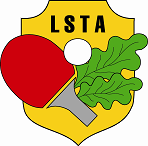 